ROZWÓJ PERCEPCJI WZROKOWEJ 
I DOSKONALENIE KONCENTRACJI UWAGINa każdym obrazku zostały ukryte różne elementy. Zadaniem dziecka jest odszukanie oraz zaznaczenie wszystkich przedmiotów. Poniższe zadania to wspaniały trening spostrzegawczości i cierpliwości.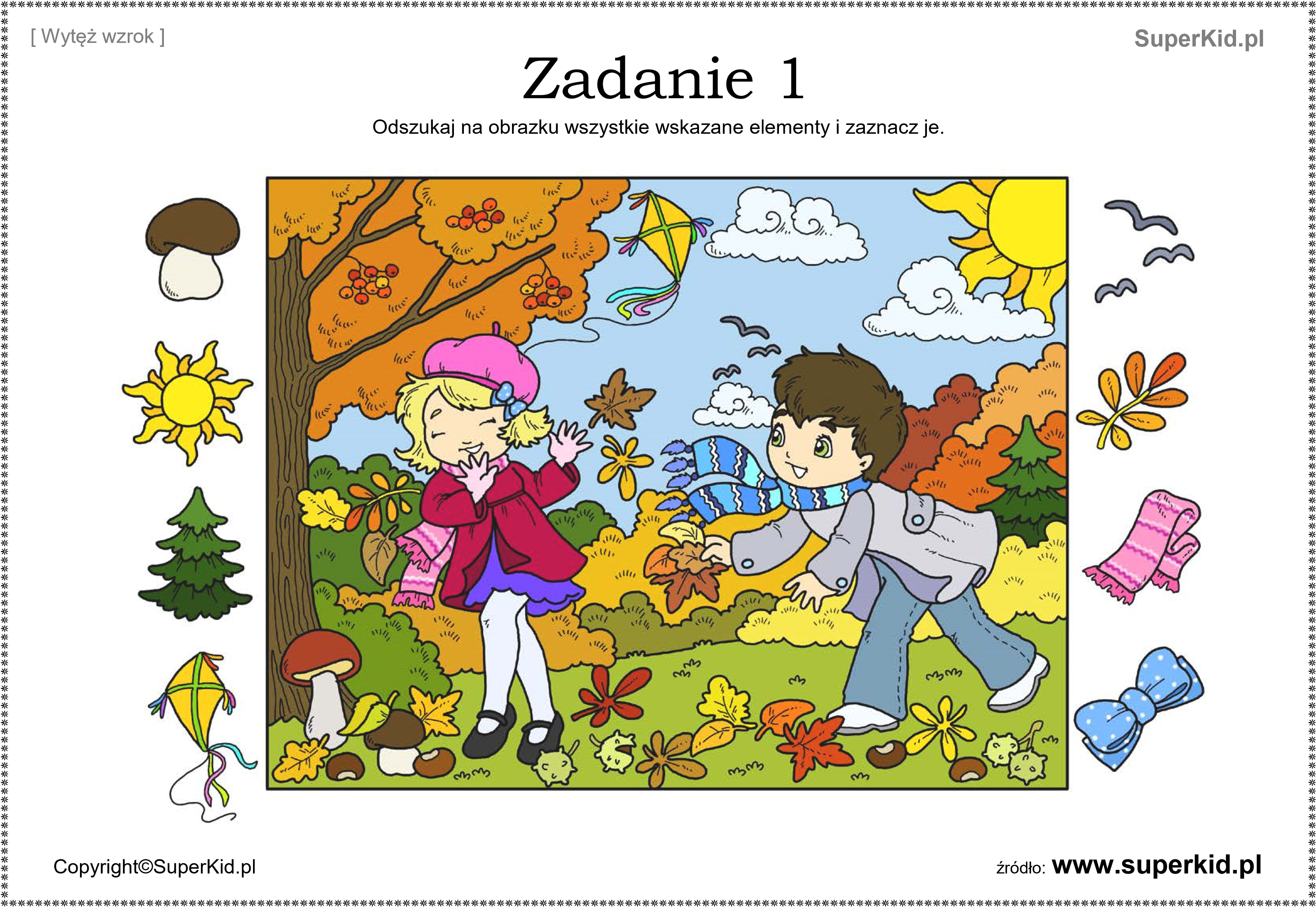 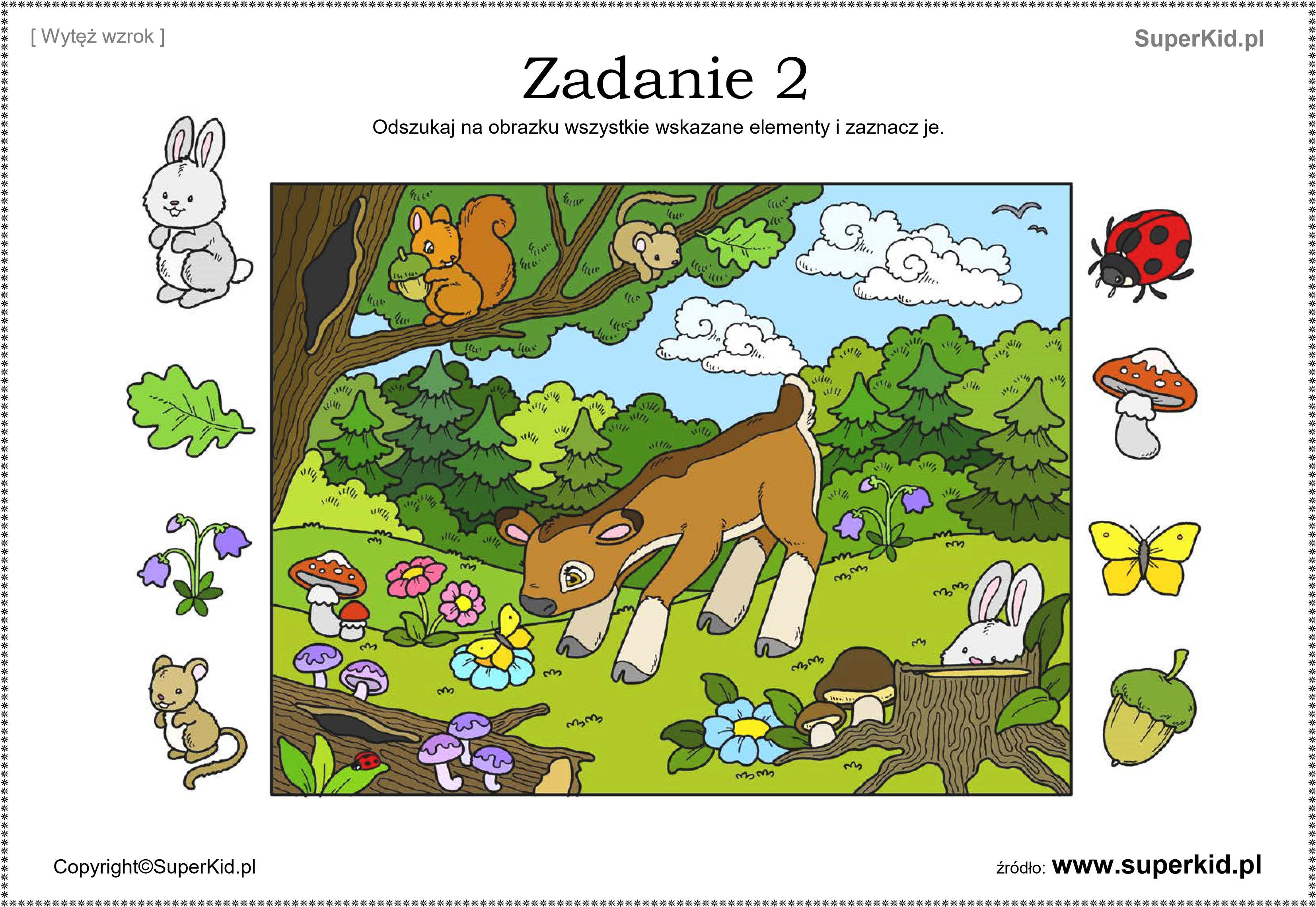 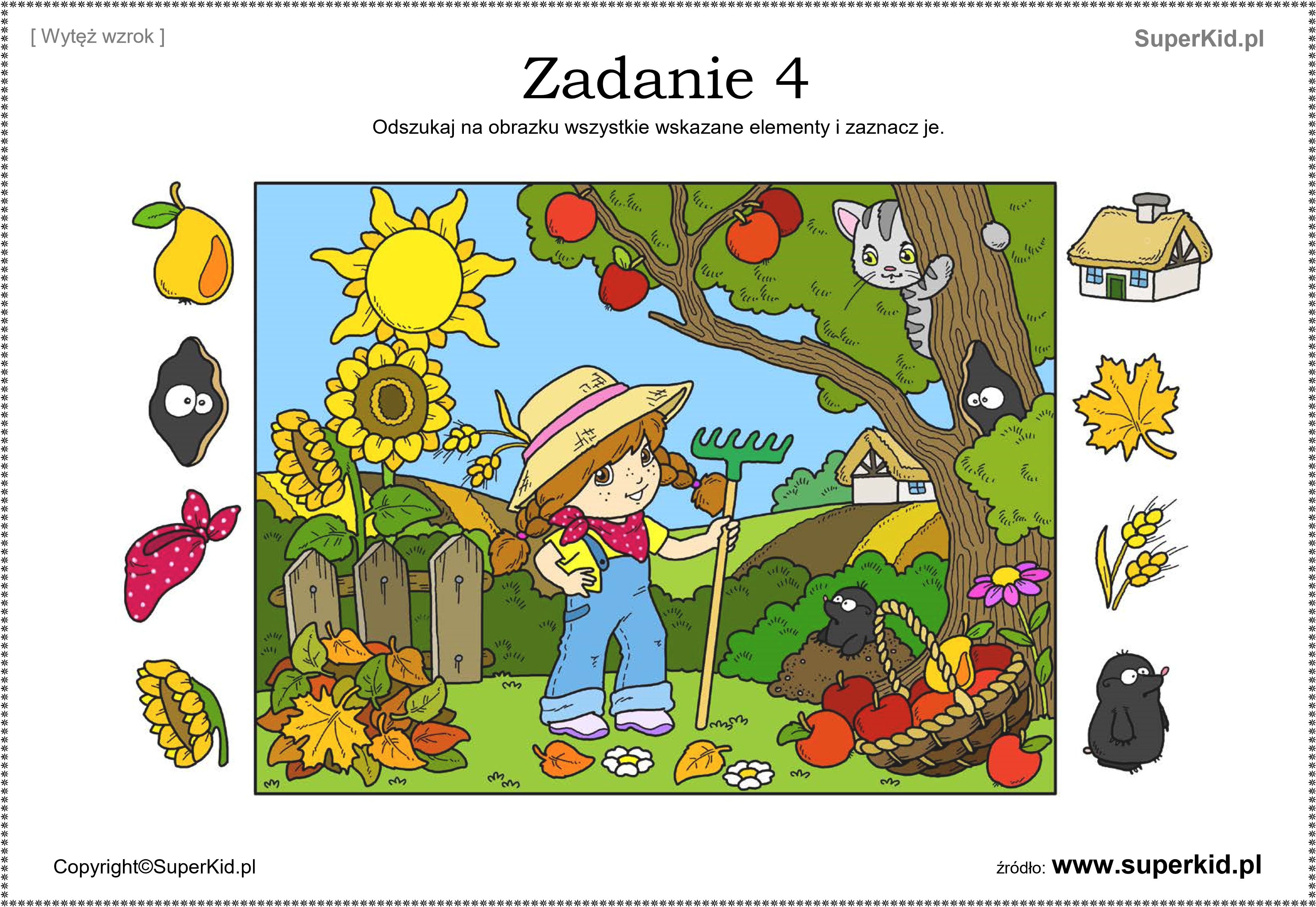 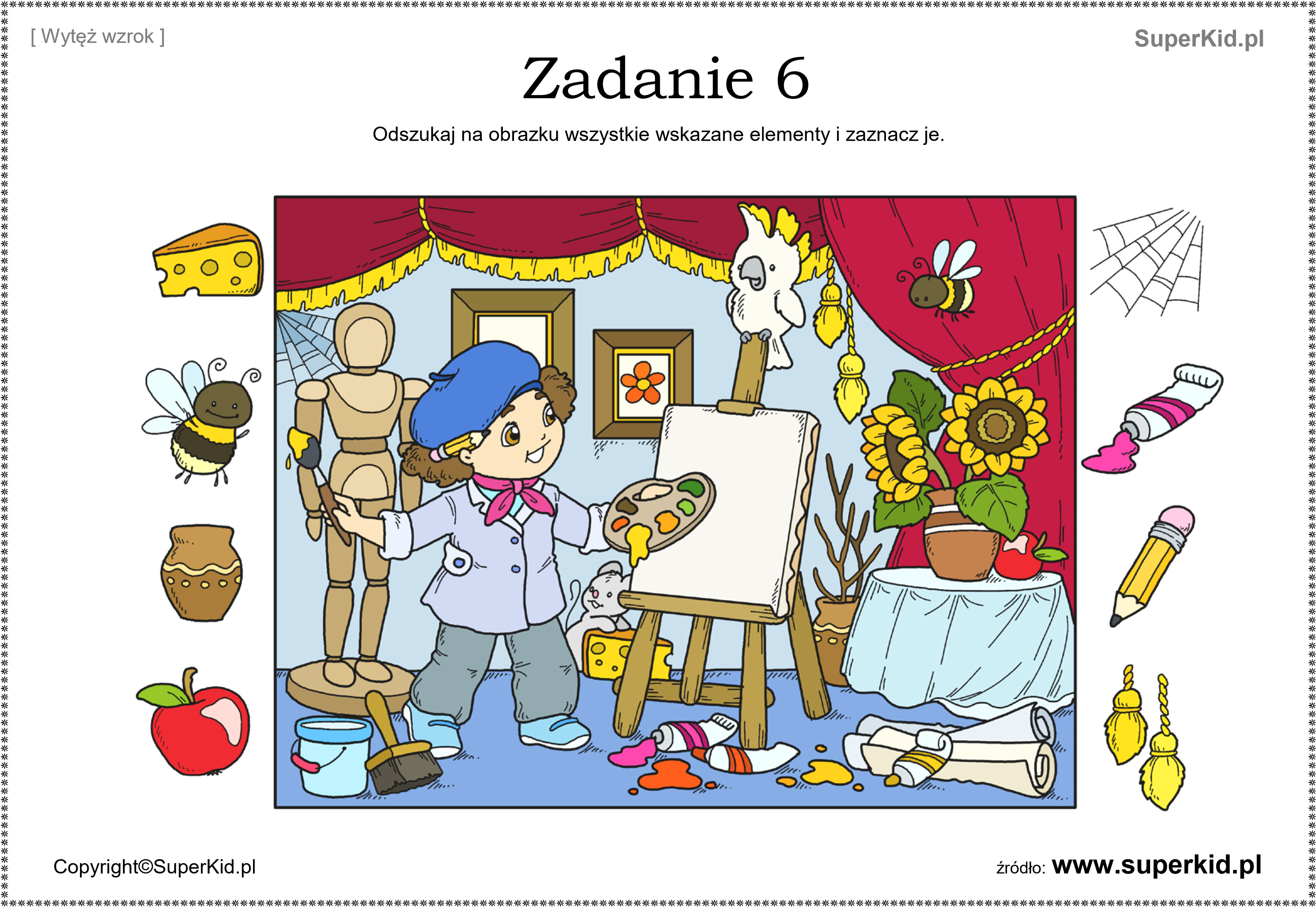    Pozdrawiam  Dorota Janas